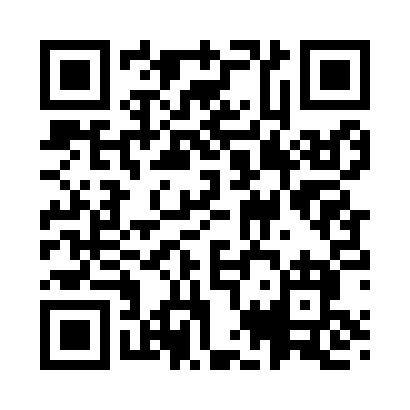 Prayer times for Badgertown, Ohio, USAMon 1 Jul 2024 - Wed 31 Jul 2024High Latitude Method: Angle Based RulePrayer Calculation Method: Islamic Society of North AmericaAsar Calculation Method: ShafiPrayer times provided by https://www.salahtimes.comDateDayFajrSunriseDhuhrAsrMaghribIsha1Mon4:225:591:285:278:5710:342Tue4:236:001:295:278:5710:343Wed4:246:011:295:278:5710:334Thu4:256:011:295:278:5710:335Fri4:256:021:295:278:5610:326Sat4:266:021:295:278:5610:327Sun4:276:031:295:278:5610:318Mon4:286:041:305:278:5510:319Tue4:296:041:305:288:5510:3010Wed4:306:051:305:288:5510:2911Thu4:316:061:305:288:5410:2912Fri4:326:061:305:288:5410:2813Sat4:336:071:305:288:5310:2714Sun4:346:081:305:288:5310:2615Mon4:356:091:305:278:5210:2516Tue4:366:091:305:278:5110:2417Wed4:376:101:315:278:5110:2318Thu4:396:111:315:278:5010:2219Fri4:406:121:315:278:4910:2120Sat4:416:131:315:278:4910:2021Sun4:426:131:315:278:4810:1922Mon4:436:141:315:278:4710:1823Tue4:446:151:315:278:4610:1724Wed4:466:161:315:268:4510:1525Thu4:476:171:315:268:4410:1426Fri4:486:181:315:268:4410:1327Sat4:496:191:315:268:4310:1228Sun4:516:201:315:258:4210:1029Mon4:526:201:315:258:4110:0930Tue4:536:211:315:258:4010:0831Wed4:556:221:315:248:3910:06